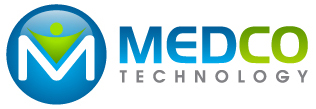  January 1, 2017 To Whom It May Concern: Medco Technology is committed to the continued development and improvement of fabrics, slings, and other safe patient handling accessories to enhance the safe patient handling experience. As such, we have dedicated ourselves to manufacturing safe and effective slings and accessories that are compatible with most existing equipment. All of our loop slings have been designed to be used with any brand of floor or ceiling lift that utilizes a loop-on-hook sling attachment. Medco loop slings can be used safely with two, three, or four attachment point loop-on-hook carry bars. We do recommend that the hook on any carry bar be adequately designed to prevent the loop from falling off; acceptable methods for this are spring-loaded gates or pigtail-shaped hooks. Attachment recommendations for our slings are printed on our sling labels and available on our website, www.medcotech.com. Medco clip slings are specifically designed to be compatible with other manufacturer’s lifts that use a clip attachment. Please pay attention to the maximum weight rating on the sling chosen, as well as the maximum weight rating on the lifting device you are using. DO NOT exceed the lowest weight rating under any circumstances. If you have questions, please contact your representative or e-mail us at info@medcotech.com. Thank You, Medco Technology